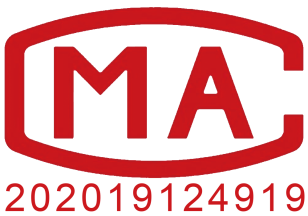 检测报告广东粤北环境检测有限公司报 告 说 明1.本公司保证检测的科学性、公正性和准确性，对检测数据负检测技术责任，并对委托单位所提供的样品和技术资料保密。2.本报告仅对本次检测结果负责。由本公司现场采样或检测的，仅对采样或检测期间负责；由委托单位自行采样送检的样品，本公司仅对来样负责。3.委托单位如未提出特别说明及要求者，本公司的所有检测过程，遵循现行的、有效的检测技术规范。4.本报告无      章、本公司“检验检测专用章”和骑缝章无效；无编制、审核、签发人的签名无效；报告涂改、增删、伪造、缺页、插入无效。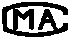 5.若对本次报告结果的质量有疑问，可以向本公司查询。对本检测报告有异议，可在检测报告发出之日起十日内向本公司提出书面复核申请，除客户特别申明并支付样品管理费，所有超过标准规定时效期的样品均不再做留样，对无法保存、复现的样品不受理申诉。6.本报告未经本公司书面批准,不得部分复制检测报告。复制报告未重新加盖“检验检测专用章”无效。公司名称：广东粤北环境检测有限公司地    址：广东省韶关市武江区莞韶城黄沙坪创新园一期22栋电　　话：0751-8188881邮    箱：yb_jiance@163.com一、检测概况：二、检测内容：三、检测依据：（1）采样方法和仪器（2）检测方法和仪器四、检测结果：五、现场采样图 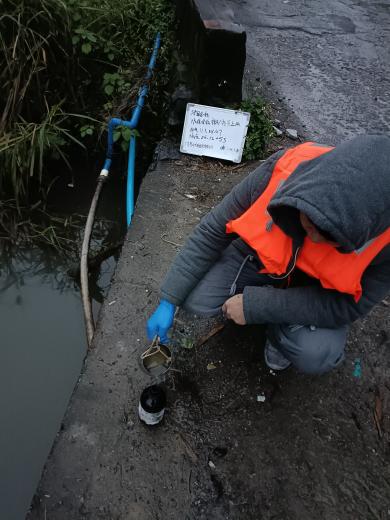 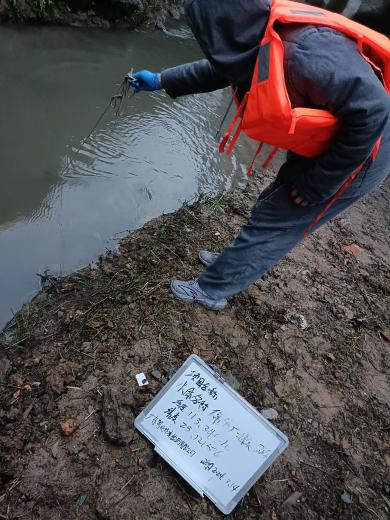 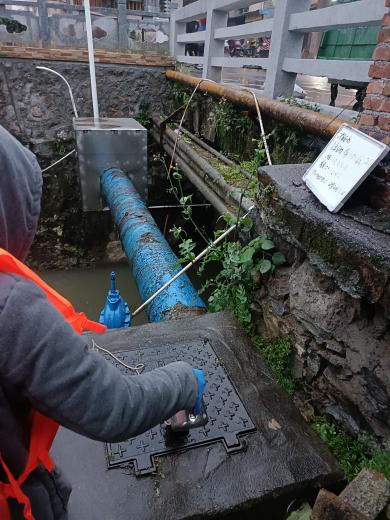 *****报告结束*****报 告 编 号：粤北检测24031807号受 检 项 目：乐昌市棉纺厂排渠水质检测委 托 单 位：乐昌市住房和城乡建设管理局检 测 类 型：委托检测报 告 日 期：2024年3月18日编    制：审    核：签 发 人：签发日期：天气情况阴样品来源本公司采样采样日期2024年3月14日采样人员林承光、许路连样品类别地表水检测日期2024年3月14日-15日检测人员林承光、许路连、陈丽琴、肖子韵检测类别点位名称检测因子检测频次样品状态地表水棉纺厂排渠上游透明度、氨氮、溶解氧共3个检测点位，每天1次，检测1天无色、无味、无浮油地表水棉纺厂排渠中游透明度、氨氮、溶解氧共3个检测点位，每天1次，检测1天无色、无味、无浮油地表水棉纺厂排渠下游透明度、氨氮、溶解氧共3个检测点位，每天1次，检测1天无色、无味、无浮油类别采样方法及依据采样仪器地表水地表水环境质量监测技术规范 HJ 91.2-2022/项目检测标准（方法）检测仪器检出限溶解氧水质 溶解氧的测定 电化学探头法HJ 506-2009便携式溶解氧仪JPB-607A/透明度《水和废水监测分析方法》(第四版增补版） 国家环境保护总局 2002年 塞氏盘法（B） 3.1.5（2）塞氏盘/氨氮水质 氨氮的测定 纳氏试剂分光光度法 HJ 535-2009可见分光光度计V-1100D0.025 mg/L采样日期检测点位样品编号检测项目检测结果3月14日棉纺厂排渠上游24031402-S0701透明度（cm）353月14日棉纺厂排渠上游24031402-S0701溶解氧（mg/L）5.33月14日棉纺厂排渠上游24031402-S0701氨氮（mg/L）1.453月14日棉纺厂排渠中游24031402-S0801透明度（cm）18a3月14日棉纺厂排渠中游24031402-S0801溶解氧（mg/L）5.93月14日棉纺厂排渠中游24031402-S0801氨氮（mg/L）1.613月14日棉纺厂排渠下游24031402-S0901透明度（cm）23a3月14日棉纺厂排渠下游24031402-S0901溶解氧（mg/L）4.23月14日棉纺厂排渠下游24031402-S0901氨氮（mg/L）3.26备注: 1.“a”表示水深，因检测时透明度圆盘已沉底，故以水深值作为透明度的测定值；2.检测结果仅对本次采样负责。备注: 1.“a”表示水深，因检测时透明度圆盘已沉底，故以水深值作为透明度的测定值；2.检测结果仅对本次采样负责。备注: 1.“a”表示水深，因检测时透明度圆盘已沉底，故以水深值作为透明度的测定值；2.检测结果仅对本次采样负责。备注: 1.“a”表示水深，因检测时透明度圆盘已沉底，故以水深值作为透明度的测定值；2.检测结果仅对本次采样负责。备注: 1.“a”表示水深，因检测时透明度圆盘已沉底，故以水深值作为透明度的测定值；2.检测结果仅对本次采样负责。